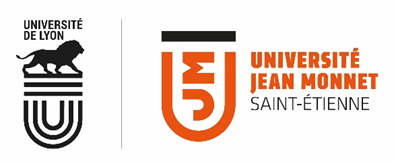 PERSONNELSLISTE DE CANDIDATURES Scrutin du 18 octobre 2022ELECTION AU CONSEIL (cocher la case correspondante) :  Conseil de l’Institut d'Administration des Entreprises de Saint-Etienne dans le Collège :	 Enseignants A (professeurs et assimilés)	 Enseignants B (autres enseignants-chercheurs et assimilés)	 BIATSS Conseil de l’Ecole d’Economie dans le Collège :	 Enseignants A (professeurs et assimilés)	 Enseignants B (autres enseignants-chercheurs et assimilés)	 BIATSS Conseil de l’Institut Universitaire de Technologie de Roanne dans le Collège :	 Enseignants A/B (professeurs, autres enseignants-chercheurs et assimilés)	 Enseignants C (autres Enseignants)	Enseignant D (chargés d’enseignement)	BIATSSListe (préciser l'intitulé de la liste) :………………………………..…………………………………………………………………….Soutiens éventuels: ……………………..……………………………………………….…………….………………………………………………………………..OBLIGATOIRE :Personne déléguée pour la liste : M / Mme......................................................................................................(adresse, mél, tel)……….....................................................................................................................................……………………………………………………………………………................................................................................................................................................................................................................................................................Le délégué doit être candidat de la liste qu’il représente. Celle-ci est composée par ordre préférentiel de :OBLIGATOIRE: fournir une déclaration individuelle de candidature signée pour chaque candidat.Rappel :Chaque liste est composée alternativement d’un candidat de chaque sexe. La liste ne doit pas comporter plus de noms que de sièges à pourvoir. Les listes peuvent être incomplètes sous réserve d’être composées alternativement d’un candidat de chaque sexe. Attention : Aucune candidature ne peut être déposée, modifiée ou retirée après la date limite de dépôt (vendredi 7 octobre 2022, 16h, délai de rigueur).Signature originale du délégué de liste :RangRangM ou MmeM ou MmeNom – PrénomNom – PrénomStructure d’affectation1122RangRangM ou MmeNom – PrénomStructure d’affectationStructure d’affectation334455